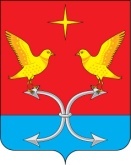 АДМИНИСТРАЦИЯ МАРЬИНСКОГО СЕЛЬСКОГО ПОСЕЛЕНИЯ
КОРСАКОВСКОГО РАЙОНА ОРЛОВСКОЙ ОБЛАСТИПОСТАНОВЛЕНИЕ24 марта  2023 года                                                                            № 14                           д. Большие ОзёркиОб утверждении перечня муниципального имущества, предназначенного для предоставления во владение и (или) в пользование субъектам малого и среднего предпринимательства и организациям, образующим инфраструктуру поддержки субъектов малого и среднего предпринимательства на территории Марьинского сельского поселения Корсаковского района Орловской области	В соответствии с Федеральным законом от 24.07.2007  №209–ФЗ «О развитии малого и среднего предпринимательства в Российской  Федерации»,  руководствуясь постановлением администрации Марьинского сельского поселения Корсаковского района Орловской области  «Об утверждении Положения о порядке формирования, ведения  и опубликования перечня муниципального имущества, предназначенного для предоставления во владение и (или) пользование субъекта малого и среднего предпринимательства и организациям, образующим инфраструктуру                       их поддержки на территории муниципального образования                         Марьинское сельское поселение Корсаковского района                               Орловской области», администрация Марьинского сельского поселения                п о с т а н о в л я е т:1. Утвердить перечень муниципального имущества, предназначенного для предоставления во владение и (или) в пользование субъектам малого и среднего предпринимательства и организациям, образующим инфраструктуру поддержки субъектов малого и среднего предпринимательства на территории Марьинского сельского поселения Корсаковского района Орловской области, согласно приложению. 2. Настоящее постановление  обнародовать в установленном порядке и разместить на официальном  сайте администрации Корсаковского района (www.корсаково57.рф). 3. Контроль за исполнением постановления оставляю за собой.И. о. главы  сельского поселения                                                   А. Н. ПехтеревПриложение                                                                                                                                                     к постановлению администрации                                                                                           Марьинского сельского поселения                                                                                      Корсаковского района  Орловской области                                                                                          от 24.03.2023 г. № 14Перечень муниципального имущества, предназначенного для предоставления во владение и (или) в пользование субъектам малого и среднего предпринимательства и организациям, образующим инфраструктуру поддержки субъектов малого и среднего предпринимательства на территории Марьинского сельского поселения Корсаковского района Орловской области	По состоянию на 01.01.2023г. муниципальное имущество, предназначенное для предоставления во владение и (или) в пользование субъектам малого и среднего предпринимательства и организациям, образующим инфраструктуру поддержки субъектов малого и среднего предпринимательства на территории Марьинского сельского поселения Корсаковского района Орловской области,  отсутствует.№ п/пАдрес (местоположение)Наименование объектаНазначениеОбщая площадь (кв.м.)Наличия ограничений (обременения)---------------